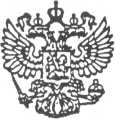 АДМИНИСТРАЦИЯ  МУНИЦИПАЛЬНОГО ОБРАЗОВАНИЯ  «ХОЗЬМИНСКОЕ»165121 Архангельская  область Вельский  район п. Хозьмино ул. Центральная, 23, т/ф 3-72-55ПОСТАНОВЛЕНИЕ       15. 08. .                                                  №  46Об утверждении Положения о порядке размещения сведений 
о доходах, расходах, об имуществе и обязательствах имущественного характера лиц, замещающих муниципальные должности на постоянной основе, муниципальных служащих муниципального образования «Хозьминское» и членов их семей на официальном сайте администрации муниципального образования «Вельский муниципальный район»  Архангельской области                     и предоставления этих сведений средствам массовой информации для опубликованияВ соответствии с частью 6 статьи 8 Федерального закона от 25 декабря 2008 года № 273-ФЗ «О противодействии коррупции», частью 4 статьи 8 Федерального закона от 03 декабря 2012 года № 230-ФЗ «О контроле за соответствием расходов лиц, замещающих государственные должности, и иных лиц их доходам» и пунктом 8 Указа Президента Российской Федерации от 08 июля 2013 года № 613                            «О вопросах противодействия коррупции» администрация муниципального образования «Хозьминское»,
ПОСТАНОВЛЯЕТ:1. В связи с отсутствием возможности размещения сведений 
о доходах, расходах, об имуществе и обязательствах имущественного характера лиц, замещающих муниципальные должности на постоянной основе, муниципальных служащих муниципального образования «Хозьминское» и членов их семей на официальном сайте администрации муниципального образования «Хозьминское», допустимо размещение данных сведений на официальном сайте администрации муниципального образования «Вельский муниципальный район» Архангельской области и предоставления этих сведений средствам массовой информации для опубликования.2. Настоящее постановление вступает в силу со дня его официального опубликования.Глава администрацииМО «Хозьминское»                                                                                                          Е. В. Суслова                                     Приложение                                                                                                                           к Постановлению главы                                                                                                                       муниципального образования                                                                                                                                    «Хозьминское»                                                                                                                           Архангельской области                                                                                                                        от «15» августа 2013 года  № 46ПОЛОЖЕНИЕ                  о порядке размещения сведений о доходах, расходах, об имуществе и обязательствах имущественного характера лиц, замещающих муниципальные должности на постоянной основе, муниципальных служащих муниципального образования «Хозьминское» и членов их семей на официальном сайте администрации муниципального образования «Вельский муниципальный район» Архангельской области и предоставления этих сведений средствам массовой информации для опубликованияНастоящее Положение, разработанное  в соответствии с частью 6 статьи                              8 Федерального закона от 25 декабря 2008 года № 273-ФЗ «О противодействии коррупции», частью 4 статьи 8 Федерального закона от 03 декабря 2012 года № 230-ФЗ   «О контроле за соответствием расходов лиц, замещающих государственные должности, и иных лиц их доходам» и пунктом 8 Указа Президента Российской Федерации от 08 июля 2013 года № 613 «О вопросах противодействия коррупции», устанавливает порядок размещения сведений о доходах, расходах, об имуществе и обязательствах имущественного характера лиц, замещающих муниципальные должности на постоянной основе, муниципальных служащих муниципального образования                       «замещающих должности, при назначении на которые граждане и при замещении которых указанные лица обязаны представлять сведения о своих доходах, расходах, об имуществе и обязательствах имущественного характера, а также сведения о доходах, расходах, 
об имуществе и обязательствах имущественного характера своих супруги (супруга) и несовершеннолетних детей (далее – сведения о доходах, расходах, об имуществе и обязательствах имущественного характера), на официальном сайте администрации муниципального образования 
«Вельский муниципальный район» Архангельской области в информационно-телекоммуникационной сети «Интернет» (далее – официальный сайт) и предоставления этих сведений средствам массовой информации для опубликования.На официальном сайте размещаются и средствам массовой информации предоставляются для опубликования следующие сведения о доходах, расходах, об имуществе и обязательствах имущественного характера:а) перечень объектов недвижимого имущества, принадлежащих главе муниципального образования «Хозьминское», муниципальному служащему администрации муниципального образования «Хозьминское» (далее – должностное лицо), его супруге (супругу) и несовершеннолетним детям на праве собственности или находящихся в их пользовании, с указанием вида, площади и страны расположения каждого из них;б) перечень транспортных средств с указанием вида и марки принадлежащих на праве собственности должностному лицу, его супруге (супругу) и несовершеннолетним детям;в) декларированный годовой доход должностного лица, его супруги (супруга) и несовершеннолетних детей;г)  сведения об источниках получения средств, за счет которых совершена сделка по приобретению земельного участка, другого объекта недвижимого имущества, транспортного средства, ценных бумаг, акций (долей участия, паев в уставных (складочных) капиталах организаций), если сумма сделки превышает общий доход должностного лица и его супруги (супруга) за три последних года, предшествующих совершению сделки.Сведения, предусмотренные подпунктами «а» – «в» пункта 2 настоящего Положения, размещаются на официальном сайте по форме согласно приложению к настоящему Положению, а сведения, предусмотренные подпунктом «г» пункта 2 настоящего Положения, – в произвольной форме. В размещаемых на официальном сайте и предоставляемых средствам массовой информации для опубликования сведениях о доходах, расходах, об имуществе и обязательствах имущественного характера запрещается указывать:а) иные сведения (кроме указанных в пункте 2 настоящего Положения) о доходах должностного лица, его супруги (супруга) и несовершеннолетних детей, об имуществе, принадлежащем на праве собственности названным лицам, и об их обязательствах имущественного характера;б) персональные данные супруги (супруга), детей и иных членов семьи должностного лица;в) данные, позволяющие определить место жительства, почтовый адрес, телефон и иные индивидуальные средства коммуникации должностного лица, его супруги (супруга), детей и иных членов семьи;г) данные, позволяющие определить местонахождение объектов недвижимого имущества, принадлежащих должностному лицу, его супруге (супругу), детям, иным членам семьи на праве собственности или находящихся в их пользовании;д) информацию, отнесенную к государственной тайне или являющуюся конфиденциальной.5. Сведения о доходах, расходах, об имуществе и обязательствах имущественного характера, указанные в пункте 2 настоящего Положения, за весь период замещения муниципальной должности на постоянной основе, должности муниципального служащего муниципального образования «Хозьминское», замещение которых влечет за собой размещение его сведений о доходах, расходах, об имуществе и обязательствах имущественного характера, а также сведения о доходах, расходах, об имуществе и обязательствах имущественного характера его супруги (супруга) и несовершеннолетних детей находятся на официальном сайте, и ежегодно обновляются в течение 14 рабочих дней со дня истечения срока, установленного для их подачи.6. Размещение на официальных сайтах сведений о доходах, расходах, об имуществе и обязательствах имущественного характера, указанных в пункте 2 настоящего Положения, обеспечивается кадровой службой муниципального образования «Хозьминское».7.  Кадровая служба муниципального образования «Хозьминское»:а) в течение трех рабочих дней со дня поступления запроса от средства массовой информации сообщают о нем должностному лицу, в отношении которого поступил запрос;б) в течение семи рабочих дней со дня поступления запроса от средства массовой информации обеспечивают предоставление ему сведений, указанных в пункте 2 настоящего Положения, в том случае, если запрашиваемые сведения отсутствуют на официальном сайте.8. Кадровая служба муниципального образования «Хозьминское» несёт в соответствии с законодательством Российской Федерации ответственность за несоблюдение настоящего Положения, а также за разглашение сведений, отнесенных к государственной тайне или являющихся конфиденциальными.___________СВЕДЕНИЯо доходах за отчетный период с 01 января по 31 декабря 20__ года, об имуществе и обязательствах имущественного характера по состоянию на конец отчетного периода,представленных главой муниципального образования «Хозьминское» Архангельской области, муниципальными служащими администрации муниципального образования «Хозьминское» Архангельской области в администрацию муниципального образования «Хозьминское» Архангельской области--------------------------------<1> Указывается только фамилия, имя, отчество должностного лица, фамилия, имя, отчество супруги (супруга) и несовершеннолетних детей не указываются.<2> Указывается должность должностного лица.<3> Например, жилой дом, земельный участок, квартира и т.д.<4> Россия или иная страна (государство).____________Приложениек Положению о порядке размещения сведений о доходах, расходах, об имуществе и обязательствах имущественного характера лиц, замещающих муниципальные должности на постоянной основе, муниципальных служащих муниципального образования «Хозьминское» и членов их семей на официальном сайте администрации муниципального образования «Вельский муниципальный район» Архангельской области 
и предоставления этих сведений средствам массовой информации 
для опубликованияФамилия,    
имя,        
отчество    
должностного лица
<1>Должность 
должностного лица

<2>Деклари-
рованный
годовой 
доход за
20__ год
(рублей)Перечень объектов недвижимого  
имущества и транспортных средств,
     принадлежащих на праве      
          собственностиПеречень объектов недвижимого  
имущества и транспортных средств,
     принадлежащих на праве      
          собственностиПеречень объектов недвижимого  
имущества и транспортных средств,
     принадлежащих на праве      
          собственностиПеречень объектов недвижимого  
имущества и транспортных средств,
     принадлежащих на праве      
          собственностиПеречень объектов    
 недвижимого имущества, 
     находящихся в      
      пользованииПеречень объектов    
 недвижимого имущества, 
     находящихся в      
      пользованииПеречень объектов    
 недвижимого имущества, 
     находящихся в      
      пользованииФамилия,    
имя,        
отчество    
должностного лица
<1>Должность 
должностного лица

<2>Деклари-
рованный
годовой 
доход за
20__ год
(рублей)объекты недвижимого   
       имуществаобъекты недвижимого   
       имуществаобъекты недвижимого   
       имуществатранс-  
портные 
средства
(вид,   
марка)вид     
объектов
недвижи-
мого    
имущест-
ваплощадь
(кв. м)страна 
распо- 
ложенияФамилия,    
имя,        
отчество    
должностного лица
<1>Должность 
должностного лица

<2>Деклари-
рованный
годовой 
доход за
20__ год
(рублей)вид     
объектов
недвижи-
мого    
имущест-
ва <3>площадь
(кв. м)страна 
распо- 
ложения
<4>транс-  
портные 
средства
(вид,   
марка)вид     
объектов
недвижи-
мого    
имущест-
ваплощадь
(кв. м)страна 
распо- 
ложенияСупруга     
(супруг)    Несовершен- 
нолетний    
ребенок     
(сын или    
дочь)       